
Число розничных рынков и торговых мест в них 
    на 1 октября 2022 года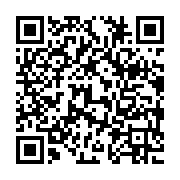 Число рынков, единицЧисло торговых местВсего1812376в том числе:универсальных47697специализированных144679